20200303 Studio 3 Guomao - class5General remarksMid-term review on this Friday to present a whole story on the current progressElements can include: site analysis based on data provided and past site visit, related case studies, future oriented lifestyle/city space/technologies, design strategy, general design (form, location, etc)Our studio topic: SHARING FUTURE CITYGreen public service: Gabriel Manuel Thomas Russell STELLAUnderstand the site condition betterMore on services: location, catchment/coverage, size of people serving, spatial form of service venueBetter combine green infrastructure and public servicesTypology of connection between (green) nodes?Some green on map is not really accessible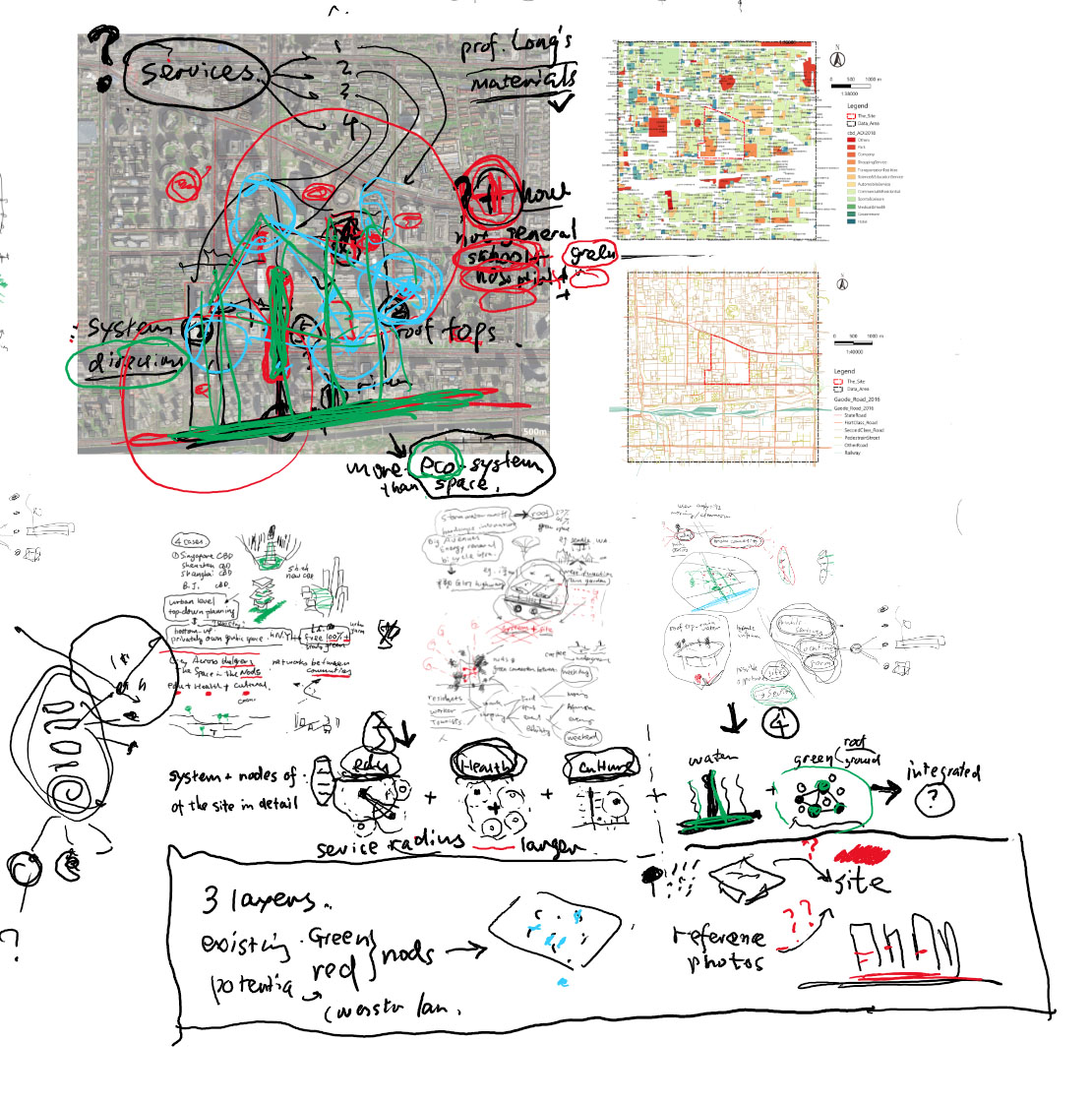 Work, Benny Minhui Prera Huiying Consider supporting system like gym, food/beverage, meeting room, cafeteria, etc for workingJustify why connections in the current presenting wayJustify the ratio change of different functionDetails of the site are necessary to understand like entrance/bus access etcFuture work style for various temporal duration like 1 h, 1 d or 1 m, 1y and consider more on future work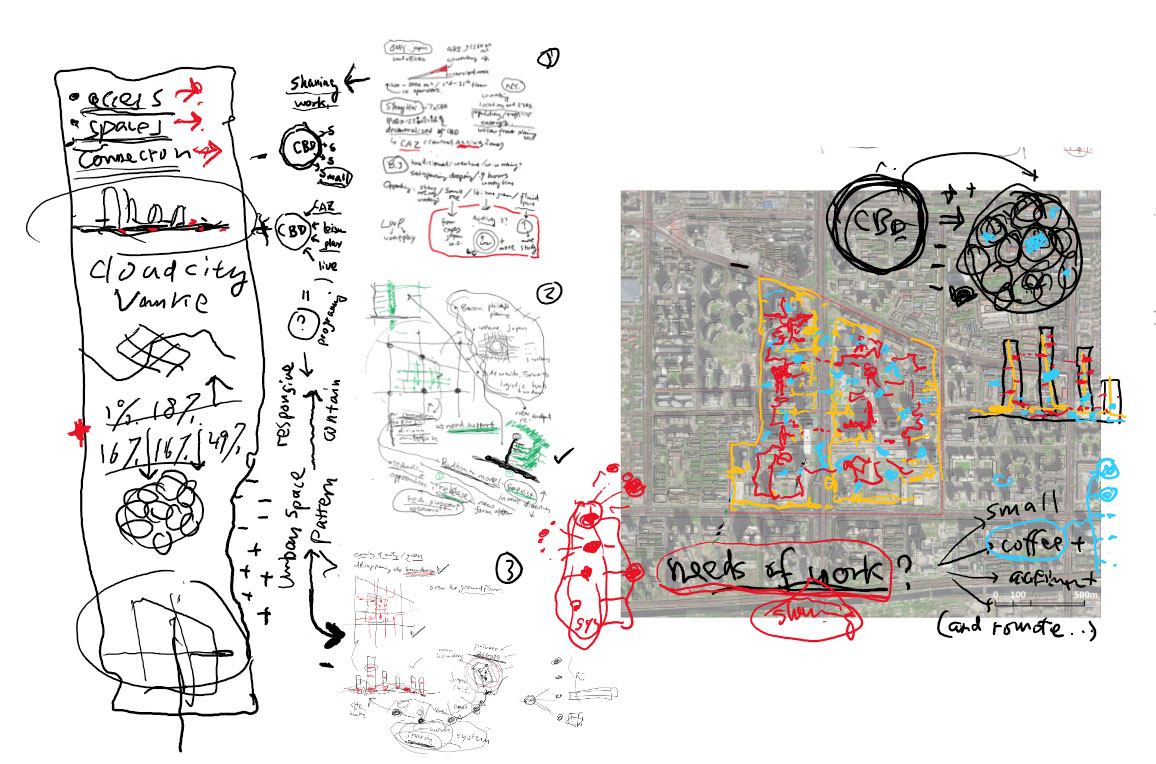 LIVING, Paul Natalia Mattia Rita More on real condition of living/housing of the siteStrengthen the typology study of living units  On the architectural level: the organization of units and related public space/facilitiesOn the urban level: spatial strategies for new building design and for existing housing integrate the previous work together and to make the whole story complete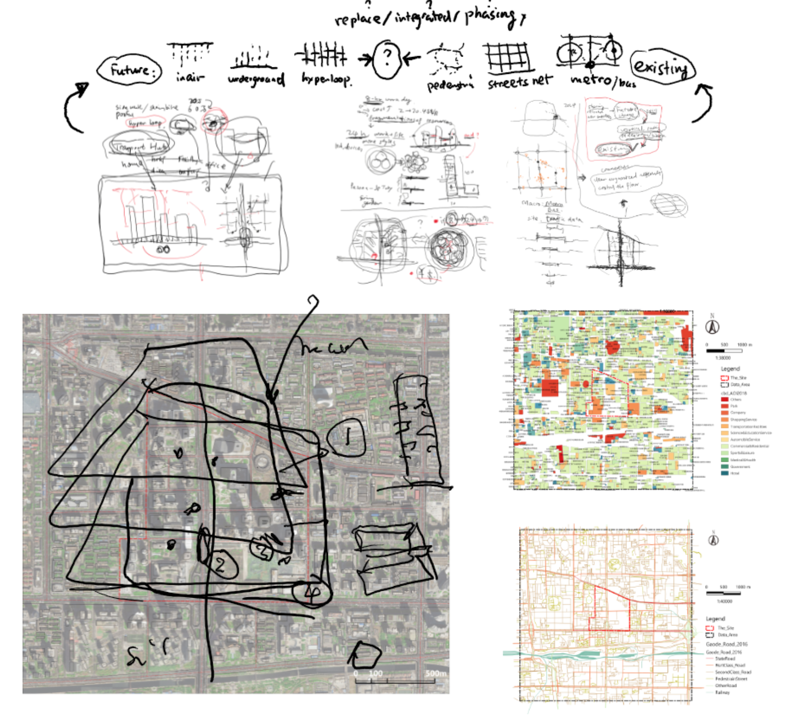 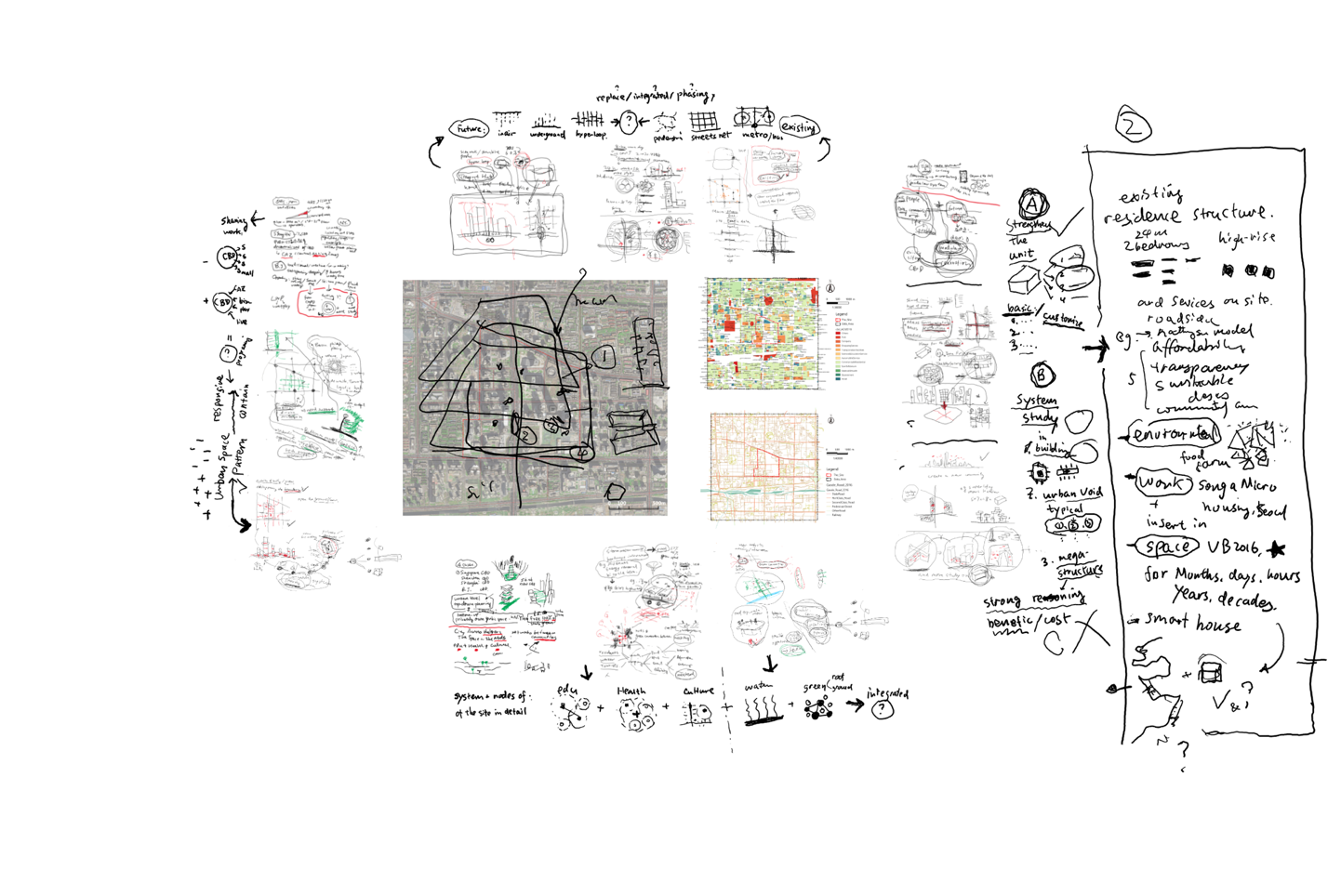 MOBILITY, Katherine Nathan Lala Tsunxian Consider public transportation and pedestrian environmentRe-evaluate the current locations of hubs while referring existing and planned metro stationsDetails of hubs and nodesHow to link the existing system with the new one? (Tree vs Net systems)How to connect hub to node, node to building in the design?Density of working in daytime is high, how to accommodate them in the design?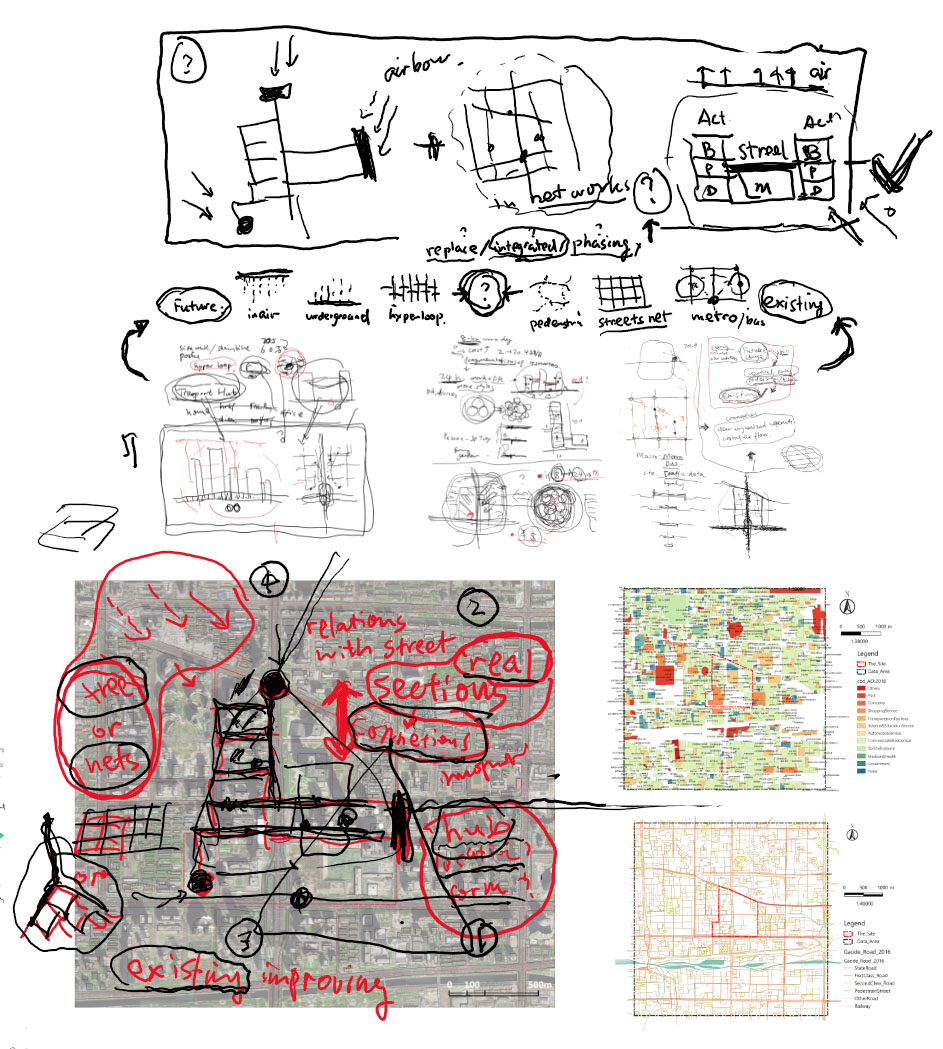 